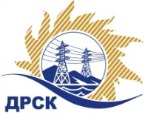 Акционерное Общество«Дальневосточная распределительная сетевая  компания»ПРОТОКОЛ № 719/УКС-РЗакупочной комиссии по запросу предложений в электронной форме участниками которого могут быть только субъекты малого и среднего предпринимательства на право заключения договора: Заходы ЛЭП 110 кВ на ПС 220 кВ Рудная (строительство), (ООО "Албынский рудник"), филиал "АЭС"  закупка 1051.1 раздел 2.1.1.  ГКПЗ 2018КОЛИЧЕСТВО ПОДАННЫХ ЗАЯВОК НА УЧАСТИЕ В ЗАКУПКЕ: 2 (две) заявки.КОЛИЧЕСТВО ОТКЛОНЕННЫХ ЗАЯВОК: 0 (ноль) заявок.ВОПРОСЫ, ВЫНОСИМЫЕ НА РАССМОТРЕНИЕ ЗАКУПОЧНОЙ КОМИССИИ: О рассмотрении результатов оценки  первых частей заявок.О признании заявок соответствующими условиям Документации о закупке по результатам рассмотрения первых частей заявок.ВОПРОС № 1.  О рассмотрении результатов оценки  первых частей заявокРЕШИЛИ:Признать объем полученной информации достаточным для принятия решения.Принять к рассмотрению первые части заявок следующих участников:.ВОПРОС № 2. О признании заявок соответствующими условиям Документации о закупке по результатам рассмотрения первых частей заявокРЕШИЛИ:Признать первые части заявок следующих Участников: 22719, 22835 удовлетворяющими по существу условиям Документации о закупке и принять их к дальнейшему рассмотрению.Коврижкина Е.Ю.Тел. 397208г. Благовещенск«31» января  2019№п/пИдентификационный номер УчастникаДата и время регистрации заявки2271917.01.2019 03:572283517.01.2019 10:19№ п/пИдентификационный номер УчастникаДата и время регистрации заявки12271917.01.2019 03:5722283517.01.2019 10:19Секретарь Закупочной комиссии  1 уровня АО «ДРСК»____________________М.Г. Елисеева